Lockheed Martin Virtual Code Quest® Competition will be Saturday, April 30, 2022Each year, Lockheed Martin hosts Code Quest, an annual computer programming competition where teams of two to three high school students work together to solve problems by using JAVA, Python, C#, and/or C++ programming to complete the “quest”. The problem set consists of 20 to 30 challenging problems created by Lockheed Martin engineers and computer programmers.The safety and wellbeing of students, teachers, volunteers, and Lockheed Martin employees is our top priority. With the COVID-19 pandemic, the Lockheed Martin Code Quest® Competition will be held virtually in 2022. For Code Quest 2021, 15 combined Lockheed Martin locations around the world virtually hosted more than 1,800 students. We’re looking forward to an even bigger event in 2022!General registration: February 14 - April 3, 2022For a glimpse into what Code Quest is like, visit www.lockheedmartin.com/codequest For questions, contact us at code-quest.gr-aero@lmco.comPlease help us get the word out to teachers and students in your communities by forwarding this message. If you have received this message from someone else, please contact us to be added to our distribution list.  We look forward to you and your students participating!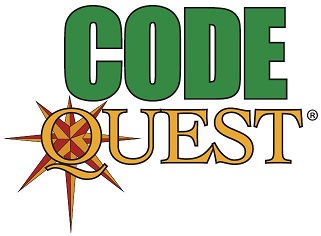 